Z pověření STK ŠSČR pořádají1. Novoborský ŠK společně s Českolipskou šachovou akademiíMistrovství ČR D18/D20 a Polofinále Mistrovství ČR H18/H20Řídicí orgán:	STK ŠSČRŘeditel soutěže:	Michal Mach, 732 636 825, machmichal@seznam.czPořadatelé:                Jana Jínová (722 949 846, janajinova@centrum.cz), Jiří Jína (723 548 436)Rozhodčí:	Danouš Pletánek (FA), Roman Burda (R2), Michal Babička (R2) - návrhyTrenér:	Petr Pisk (IM)Termín:	14. - 20. 11. 2015Místo:	rekreační středisko Poslův Mlýn (Doksy) http://www.posluvmlyn.cz/homeKategorie:	D18, H18 – hráčky a hráči narození v roce  mladší,D20, H20 – hráčky a hráči narození v roce  mladší.Právo účasti: 	viz rozpis MČR D18 a D20 a rozpis polofinále MČR H18 a H20 na internetových stránkách ŠSČR v sekci Soutěže v ČR.Systém hry:	švýcarský systém na 9 kol - 90 min / 40 tahů + 15 minut do konce + 30 s na tah,2 turnaje, tj. „MČR kategorií D18+D20“ a „Polofinále MČR kategorií H18+H20“.Kritéria hodnocení:	počet bodů, střední Buchholz, Buchholz, Progres, počet výher, los.Postupy:	z finále D20 a D18 první dvě hráčky na MS a ME,z polofinále H20 a H18 na MČR juniorů první tři z každé kategorie.Vklad:	D18, D20 vklad 500,- Kč, přímé postupující a krajské přebornice 300,- Kč. H18, H20 vklad 600,- Kč, přímí postupující a krajští přeborníci 400,- Kč.Ceny:	medaile a diplomy pro vítěze všech čtyř kategorií,za 1. místo 2.000,- Kč, za 2. místo 1.500,- Kč a za 3. místo 1.000,- Kč,za 4. - 10. místo věcné ceny. Cenový fond minimálně 20.000,- Kč.Ubytování:	ve čtyř- až šestilůžkových pokojích obsazenost 2-3-4 osoby na pokoji dle dohody,250,- Kč/osobu a noc, soc. zařízení společné pro dva pokoje.Stravování:	jídelna vedle hracích místností, plná penze 160,- Kč (včetně nápojů),snídaně 40,- Kč, oběd: 65,- Kč, večeře 55,- Kč (možnost objednat jednotlivá jídla a také bezlepkovou i vegetariánskou stravu).Jídelníček je jednotný a bude zveřejněn na www.novoborsky-sk.cz/ nejdéle 4.11.V areálu je i restaurace - viz http://www.posluvmlyn.cz/jidelni-listek-1Zveřejňování výsledků:  v  hracích místnostech budou vyvěšovány startovní listiny, nasazení kol, výsledky a průběžné pořadí po každém kole.On-line 8 partií:	http://www.novoborsky-sk.czDoprovodný program a další vyžití:- Open turnaj pro trenéry, rodiče a příchozí, bude v případě zájmu hrán souhlasně s tempem i časem juniorů, nebo jako rapid. Vklad 250 Kč, finanční i věcné ceny- simultánka s některým z předních hráčů 1. Novoborského šachového klubu- možnost exkurze do sklárny Ajeto v Lindavě- v celém areálu dostupná wifiPřihlášky:	do 30.10. 2015 na adresu machmichal@seznam.cz + kopie na janajinova@centrum.czPozději přihlášení hradí příplatek 200,- Kč.Časový plán:	sobota 14. 11.10:00 - 15:00	prezence12:00 - 13:30	oběd14:30	slavnostní zahájení15:00 - 20:00	1. kolo18:30 - 20:15	večeřeneděle 15. 11.07:00 - 08:30	snídaně12:30 - 13:30	oběd14:30 - 19:30	2. kolo18:30 - 20:15	večeřepondělí 16. 11.07:00 - 08:30	snídaně08:30 - 13:30	3.kolo12:30 - 14:00	oběd15:00 - 20:00	4.kolo18:30 - 20:15	večeřeúterý 17. 11.07:00 - 08:30	snídaně12:30 - 13:30	oběd14:30 - 19:30	5. kolo18:30 - 20:15	večeřestředa 18. 11.07:00 - 08:30	snídaně08:30 - 13:30	6.kolo12:30 - 14:00	oběd15:00 - 20:00	7. kolo18:30 - 20:15	večeřečtvrtek 19. 11.07:00 - 08:30	snídaně12:30 - 13:30	oběd14:30 - 19:30	8.kolo18:30 - 20:15	večeřepátek 20. 11.07:00 - 08:30	snídaně08:30 - 13:30	9.kolo11:30 - 13:30	oběd14:00	vyhlášení výsledkůDodatky:    Prosíme respektovat nutnost přezouvání v hracích místnostech.                  Cesta od Mladé Boleslavi – odbočka vpravo ihned za obcí Obora – billboard Poslův Mlýn.                  Cesta od České Lípy – projet podél Doks, odbočka vlevo – billboard Poslův Mlýn 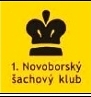 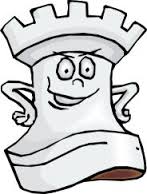 ČESKOLIPSKÁ ŠACHOVÁ AKADEMIE